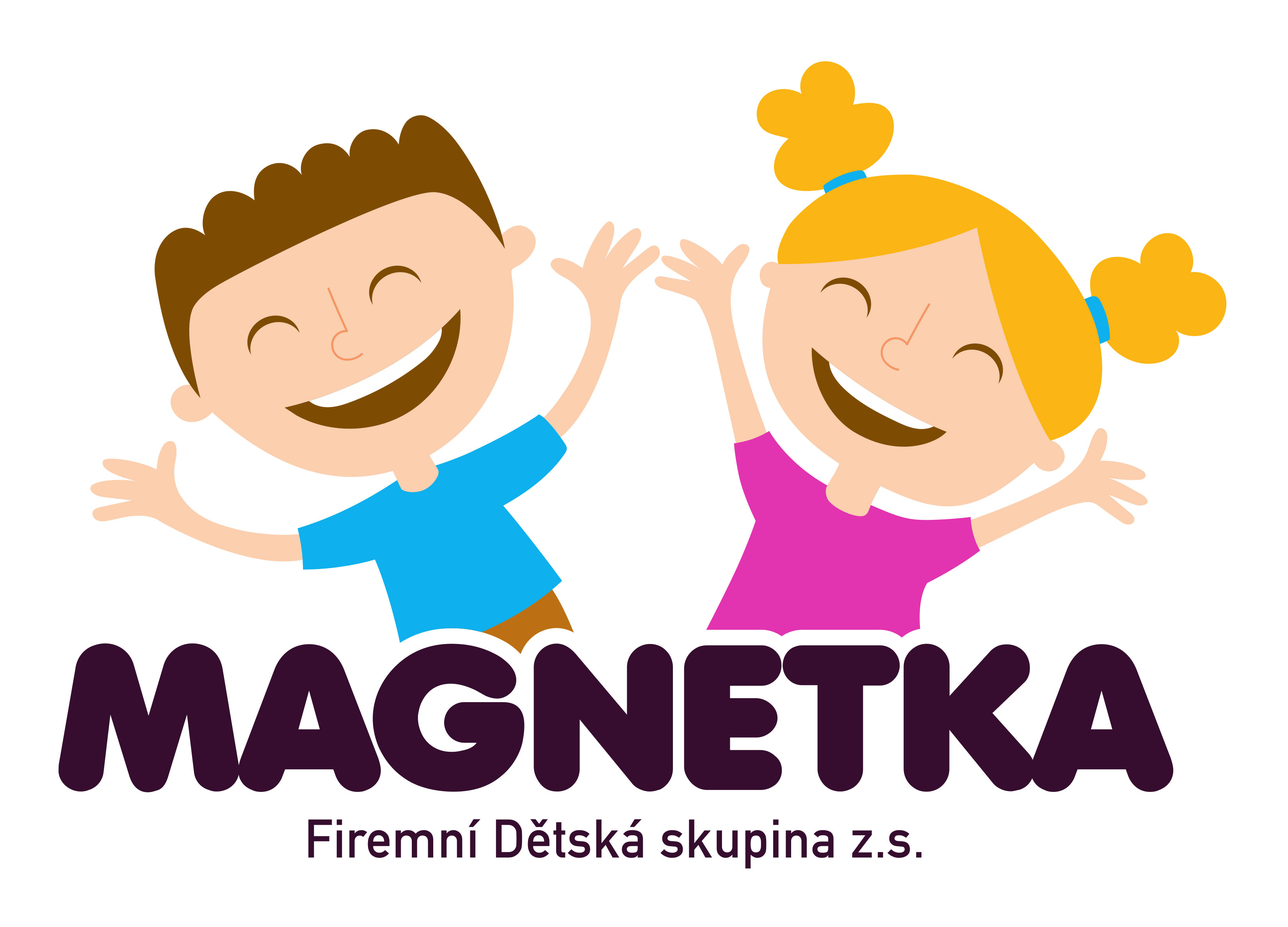 ŽÁDOST O PŘIJETÍ DÍTĚTE do FIREMNÍ DĚTSKÉ SKUPINY MAGNETKA          Rodiče, popřípadě jiní zákonní zástupci žádají o přijetí dítěte:k předškolnímu vzdělávání ve školním roce  2021/2022datum předpokládaného nástupu (nejdříve ve věku 2 let dítěte) __________________Docházka dítěte, o kterou máme zájem:KaždodenníMáme zájem pouze o tyto dny:Dítě je řádně očkováno dle očkovacího kalendáře?   ANOMatka:Otec:Datum:                                                           	   Podpis zákonného zástupce:		Poznámka:Příjmení: Jméno: Datum narození: Bydliště /doručovací adresa/:PondělíÚterýStředaČtvrtekPátekJméno: Příjmení: Telefon: Zaměstnanavatel: E-mail: Odbor, tel. linka:Jméno: Příjmení: Telefon: Zaměstnavatel:. E-mail: Odbor, tel. linka.: